6.18.1-01/1205-1912.05.2017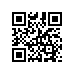 О введении в действие Положения о стипендиальном обеспечении и других формах материальной поддержки обучающихся НИУ ВШЭСогласно решению ученого совета Национального исследовательского университета «Высшая школа экономики» от 07.04.2017, протокол № 04ПРИКАЗЫВАЮ:Ввести в действие с 20 апреля 2017 года новую редакцию Положения о стипендиальном обеспечении и других формах материальной поддержки обучающихся НИУ ВШЭ (приложение).Считать утратившим силу Положение о стипендиальном обеспечении и других формах материальной поддержки обучающихся Национального исследовательского университета «Высшая школа экономики», утвержденное ученым советом НИУ ВШЭ (протокол от 26.012.2014 № 10) и введенное в действие приказом от 29.01.2015 №6.18.1-01/2901-09.И.о. ректора											 первый проректор                                                                                  В.В. Радаев                                                          